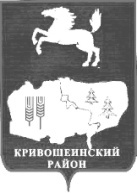 АДМИНИСТРАЦИЯ КРИВОШЕИНСКОГО РАЙОНАПОСТАНОВЛЕНИЕ 04.04.2022                                                                                                 	    		 №  254            с. КривошеиноТомской областиО проведении аукциона, открытого по составу участников и форме подачи предложений, по продаже права аренды на земельные участки	Руководствуясь ст. 39.11 Земельного кодекса Российской Федерации   ПОСТАНОВЛЯЮ:Комиссии по проведению аукционов, конкурсов на право заключения договоров аренды и продажи в собственность физических и (или) юридических лиц муниципального имущества, утвержденной постановлением Администрации Кривошеинского района от 07.08.2017 № 342, организовать и провести аукцион, открытый по составу участников и форме подачи предложений, по продаже права аренды на земельные участки: лот №1: Земельный участок с кадастровым номером 70:09:0101002:1891, площадью 960 кв.м., расположенный по адресу: Российская Федерация, Томская область, Кривошеинский район, Кривошеинское сельское поселение, с. Кривошеино, ул. Ленина, вид разрешенного использования – предпринимательство; лот №2: Земельный участок с кадастровым номером 70:09:0100025:1068, площадью 2400 кв.м., расположенный по адресу: Российская Федерация, Томская область, Кривошеинский район, Петровское сельское поселение,  вид разрешенного использования – озеленение специального назначения (озеленение санитарно-защитных зон и др);лот №3: Земельный участок с кадастровым номером 70:09:0100024:681, площадью 218412 кв.м., расположенный по адресу: Российская Федерация, Томская область, Кривошеинский район, Кривошеинское сельское поселение, вид разрешенного использования – рыбоводство;лот №4: Земельный участок с кадастровым номером 70:09:0101004:325, площадью 2276 кв.м., расположенный по адресу: Российская Федерация, Томская область, Кривошеинский район, Кривошеинское сельское поселение, с. Кривошеино, ул. Пионерская, 18Б, вид разрешенного использования – предпринимательство.Утвердить аукционную документацию на право заключения договоров аренды на земельные участки с кадастровыми номерами 70:09:0101002:1891, 70:09:0100025:1068, 70:09:0100024:681, 70:09:0101004:325 согласно приложению №1 к настоящему постановлению.Главному специалисту по земельным вопросам экономического отдела (А.Л. Петроченко) опубликовать извещение № 30/22 (приложение №2 к настоящему постановлению) о проведении аукциона на сайте www.torgi.gov.ru, на официальном сайте муниципального образования Кривошеинский район Томской области в информационно-телекоммуникационной сети «Интернет» http://kradm.tomsk.ru и в официальном печатном издании – газете «Районные Вести».Настоящее постановление вступает в силу с даты его официального опубликования.Опубликовать настоящее постановление на официальном печатном издании – газете «Районные Вести».Контроль за исполнением настоящего постановления возложить на заместителя Главы Кривошеинского района по социально-экономическим вопросам. Глава Кривошеинского района                                                                              А.Н.Коломин Волкова Любовь Владимировна (8-38-251) 2-11-81Прокуратура, Росреестр, Петроченко, С/Х отдел